Monday, April 21, 20141:36 PMNew York, Passenger Lists, 1820-1957Source Citation: Year: 1898Source Information: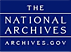 Ancestry.com. New York, Passenger Lists, 1820-1957 [database on-line]. Provo, UT, USA: Ancestry.com Operations, Inc., 2010.Original Data:Passenger Lists of Vessels Arriving at New York, New York, 1820-1897. Microfilm Publication M237, 675 rolls. Records of the U.S. Customs Service, Record Group 36. National Archives at Washington, D.C.Passenger and Crew Lists of Vessels Arriving at New York, New York, 1897-1957. Microfilm Publication T715, 8892 rolls. Records of the Immigration and Naturalization Service; National Archives at Washington, D.C.Supplemental Manifests of Alien Passengers and Crew Members Who Arrived on Vessels at New York, New York, Who Were Inspected for Admission, and Related Index, compiled 1887-1952. Microfilm Publication A3461, 21 rolls. ARC ID: 3887372. RG 85, Records of the Immigration and Naturalization Service, 1787-2004; Records of the Immigration and Naturalization Service; National Archives, Washington, D.C.Index to Alien Crewmen Who Were Discharged or Who Deserted at New York, New York, May 1917-Nov. 1957. Microfilm Publication A3417. ARC ID: 4497925. National Archives at Washington, D.C.Passenger Lists, 1962-1972, and Crew Lists, 1943-1972, of Vessels Arriving at Oswego, New York. Microfilm Publication A3426. ARC ID: 4441521. National Archives at Washington, D.C.Description:This database is an index to the passenger lists of ships arriving from foreign ports at the port of New York from 1820-1957. In addition, the names found in the index are linked to actual images of the passenger lists. Information contained in the index includes given name, surname, age, gender, arrival date, port of arrival, port of departure and ship name.© 2014 Ancestry.comPasted from <http://archives.ancestry.com/Discoveries/PfRecord?siteid=1&collectionid=7488&recordid=4009454802&ahsht=2014-04-21T17:35:53&ahsh=6c6cb1372f17a631f277efa67e1ab971> Name:Ursula BelanArrival Date:9 Oct 1898Birth Date:abt 1877Age:21Gender:FemaleEthnicity/ Nationality:HungarianPlace of Origin:HungaryPort of Departure:RotterdamPort of Arrival:New York, New YorkShip Name:Statendam